Origami de la grenouille sauteuse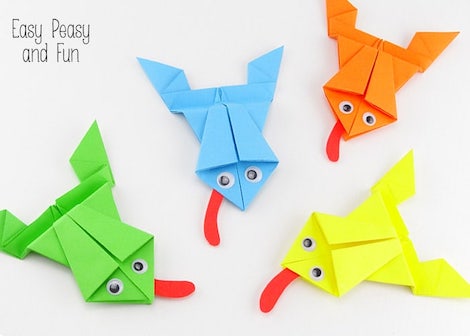 https://www.easypeasyandfun.com/origami-frogs-tutorial-origami-for-kids/Matériel :Une feuille de papier carrédes feutresune feuille rougePlier la feuille en respectant les images. 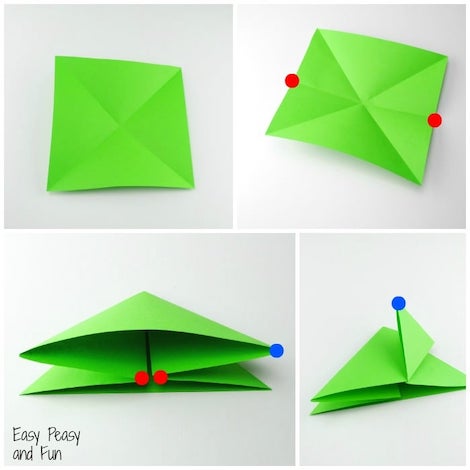 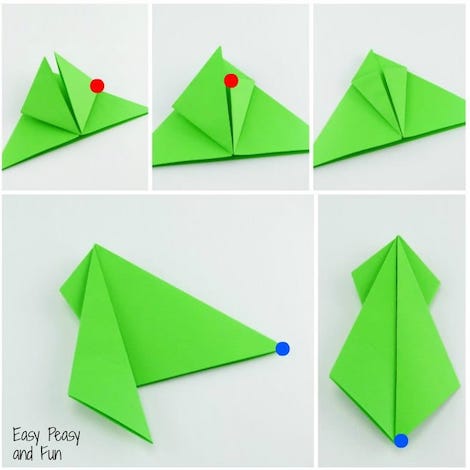 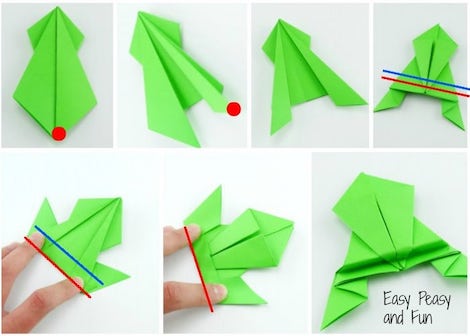 